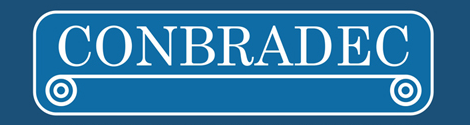 C HAMADA DE TRABALHOS(Resumos, Artigos e Pôsteres)X CONGRESSO BRASILEIRO DE DIREITO EMPRESARIAL E CIDADANIA(16/10/2020 – Apresentação de Resumos Expandidos, Artigos e Pôsteres)Informações geraisSerão aceitas as submissões de resumos expandidos, artigos e pôsteres (X Congresso Brasileiro de Direito Empresarial e Cidadania).A inscrição do trabalho corresponde à automática e simultânea autorização dos autores ao UNICURITIBA de utilizar, publicar e divulgar a obra de sua autoria.É livre a inscrição de mais de um trabalho por autor, desde que em Grupos de Trabalho diversos.O UNICURITIBA não patrocinará qualquer despesa do autor, empresa ou entidade, seja qual for sua natureza.Os anais do evento serão disponibilizados pelo site do UNICURITIBA, a qual permite sua reprodução, desde que citada a fonte. Os anais conterão os resumos expandidos,  os artigos e os pôsteres que tenham sido enviados dentro do prazo, de acordo com as normas que divulgadas neste site e mediante apresentações no Congresso.       É permitida a apresentação de trabalhos por qualquer um dos autores.InscriçãoO envio do arquivo do trabalho (resumo, artigos e pôsteres) deverá ser feito unicamente pelo e-mail do evento, até às 23h50 do dia 08/10/2020. E-mail para envio: conbradec@unicuritiba.edu.brDestaque-se que o título completo definitivo do trabalho e seus autores (limitados ao máximo de 3 - três). Sendo graduando, mestrando ou doutorando, acompanhados de Professores Doutores da instituição e o terceiro coautor sendo de outros Programas.Não serão admitidas inclusões e/ou exclusões de autores, assim como alterações no título do trabalho após a realização da submissão.Os trabalhos serão apresentados de forma on line.Apresentação dos Resumos Expandidos ( vide modelo)3.1 Os resumos expandidos serão aceitos somente no formato “doc”. Todos os demais formatos de arquivos, inclusive os compactados, não serão aceitos. Cada resumo deverá indicar o GT para o qual pretende ser inscrito. Os Grupos de Trabalho (GTs) disponíveis são os seguintes:GT 1: Capitalismo Humanista e Direito Empresarial: Gestão e Inovação nas OrganizaçõesGT 2: Intervenção do Estado e da Administração Pública na atividade Econômica Social e Ambiental.GT 3: Teoria da Empresa Social e Constituição: O Idoso, o Deficiente, a Criança e o Adolescente.GT 4: Direito Penal Econômico e Combate aos Crimes de Colarinho Branco: Desempenho e Gestão Empresarial.GT 5: Responsabilidade Social Empresarial e seus Marcos Regulatórios: Urbanismo, Construção Civil e Patrimônio Histórico, Turístico, Estético e Paisagistico.GT 6: Fundamentos e Desafios do Direito e do Estado Contemporâneos: Educação para a inclusão, Emancipação e Transformação Sócio-Cultural.GT 7: Discurso Político, NeuromarketingGT 8: Direito Tributário Empresarial: Fiscalidade / Extrafiscalidade.GT 9: Direito e Educação, Acesso à Saúde Fisíca e Mental.GT10:Inovação, Tecnologia e Desafios Sócio-Ambientais.O resumo expandido deverá ocupar no mínimo três e no máximo cinco laudas, de até 35 linhas cada uma. A formatação seguirá: Fonte Arial 12; espaçamento 1,5; margem esquerda e superior de 3cm, direita e inferior, 2cm; referências no sistema francês (ou notas de rodapé), ou Autor-Data.        Não poderão ser incluídas figuras, gráficos ou ilustrações.       O resumo expandido deverá conter:Título do trabalhoObjetivo do TrabalhoMetodologia utilizadaRevisão de literaturaResultados obtidos ou esperadosTópicos ConclusivosA comissão de Avaliação analisará os trabalhos segundo o atendimento a esses critérios, além de sua coerência, relevância e atualidade.Para esta modalidade de trabalhos nenhuma referência aos nomes, identidades ou endereços dos autores poderá ser feita em qualquer página do resumo expandido. A avaliação será feita pelo sistema duplo cego por avaliadores Ad hoc.No e-mail para o envio dos artigos deverão constar os nomes dos trabalhos e os nomes dos autores respectivamente, unicamente no corpo do e-mail, com a indicação do GT para o qual a inscrição será submetida.Apresentação dos Artigos ( vide modelo divulgado com a autorização do autor.)As comunicações de dissertações e teses serão aceitas somente no formato “doc”. Todos os demais formatos de arquivos, inclusive os compactados, não serão aceitos.A comunicação deverá ocupar no mínimo quinze e no máximo vinte laudas, de até 35 linhas cada uma. A formatação seguirá o padrão: Fonte: Arial 12; espaçamento 1,5; margem esquerda e superior: 3cm, direita e inferior 2cm; referências: sistema francês (ou notas de rodapé), ou Autor-Data. Não poderão ser incluídas figuras, gráficos ou ilustrações.O artigo deverá conter:Título do trabalho IntroduçãoObjetivosMetodologiaProblemaFundamentação TeóricaConclusões/ResultadosBibliografiaA comissão de Avaliação analisará os trabalhos segundo o atendimento a esses critérios, além de sua coerência, relevância e atualidade.Apresentação dos Pôsteres ( vide modelo)Os pôsteres serão aceitos no formato “pptx” (power point). Todos os demais formatos de arquivos, inclusive os compactados, não serão aceitos.O pôster deverá adotar a Fonte: Arial 12; espaçamento 1,5; referências no sistema autor/data.Não poderão ser incluídas figuras, gráficos ou ilustrações.O pôster deverá conter:Título do trabalho ResumoIntroduçãoObjetivosMetodologiaDesenvolvimentoConclusões ou ResultadosBibliografiaA comissão de Avaliação analisará os trabalhos segundo o atendimento a esses critérios, além de sua coerência, relevância e atualidade.Divulgação de Resultados: Entre 09 e 10/10/2020, por e-mail.Dúvidas e informações: Conbradec@unicuritiba.edu.br                                           apoio.ppgd@unicuritiba.edu.br (41) 98902-1479 (41) 99926-7334